Об утверждении Положения о проверке достоверности и полноты  сведений, представляемых  гражданами, претендующими на замещение должностей муниципальной службы Североуральского городского округа, и муниципальными служащими  Североуральского  городского  округа и  соблюдения муниципальными служащими Североуральского городского округа требований к служебному поведениюВ соответствии с Указом Президента Российской Федерации от 23 июня 2014 года «Об утверждении формы справки о доходах, расходах, об имуществе и обязательствах имущественного характера и внесении изменений в некоторые акты Президента Российской Федерации», со статьями 12, 15 Федерального закона от 02 марта 2007 года № 25-ФЗ «О муниципальной службе в Российской Федерации», статьей 8 Федерального закона от 25 декабря 2008 года № 273-ФЗ «О противодействии коррупции», статьями 7 и 10 Закона Свердловской области от 22 декабря 2014 года № 136-ОЗ «Об особенностях муниципальной службы на территории Свердловской области», Уставом Североуральского городского округа П О С Т А Н О В Л Я Ю:1. Утвердить Положение о проверке достоверности и полноты сведений, представляемых гражданами, претендующими на замещение должностей муниципальной службы Североуральского городского округа, и муниципальными служащими Североуральского городского округа и соблюдения муниципальными служащими Североуральского городского округа требований к служебному поведению (прилагается).2. Признать утратившим силу постановление Главы Североуральского городского округа от 29.10.2009г. № 1397 «Об утверждении Положения о проверке достоверности и полноты сведений, представляемых гражданами, претендующими на замещение должностей муниципальной службы Североуральского городского округа, и муниципальными служащими Североуральского городского округа и соблюдения муниципальными служащими Североуральского городского округа требований к служебному поведению».3. Руководителям органов местного самоуправления Североуральского городского округа принять меры по обеспечению исполнения Положения, утвержденного настоящим постановлением.4. Опубликовать настоящее постановление в газете «Наше слово» и на официальном сайте Администрации Североуральского городского округа.5. Контроль за исполнением настоящего постановления оставляю за собой.Глава Североуральского городского округа							Б.В. Меньшиков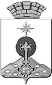 ГЛАВА СЕВЕРОУРАЛЬСКОГО ГОРОДСКОГО ОКРУГАП О С Т А Н О В Л Е Н И ЕГЛАВА СЕВЕРОУРАЛЬСКОГО ГОРОДСКОГО ОКРУГАП О С Т А Н О В Л Е Н И Еот 22.04.2015г.  № 10г. Североуральскг. Североуральск